Välkomna till år 5!Varmt välkomna tillbaka till skolan. Hoppas att alla har haft en lång och skön sommar. Oavsett var man har varit så har väl solen lyst en hel del i alla fall. Hoppas att alla elever är ordentligt utvilade och laddade inför skolstarten.Det är en hel del papper medskickade med detta brev. Dessa papper ska tillbaks till skolan så fort som möjligt.Sjuk kan man bli och då gäller frånvaroanmälan till 0515-777061. Ring innan kl. 8.00 så vi hinner kolla innan skolan börjar.Vi har en ny gemensam hemsida http://vangeskola5.weebly.com/ . Där kommer vi lägga upp veckobrev, planeringar, målbeskrivningar, bilder och annat intressant. Bokmärk och håll koll på denna sida under läsåret.Om ni vill ha kontakt med oss så är det enklast via mail till:
henrik.tollgerdt@uppsalaskolor.se
mats.liljas@uppsala.seFöräldramöte är inplanerat till den 9/9 18.30. Som vanligt är det först samling för alla i matsalen och efter det går vi till respektive klassrum.Vänligen// Mats och Henrik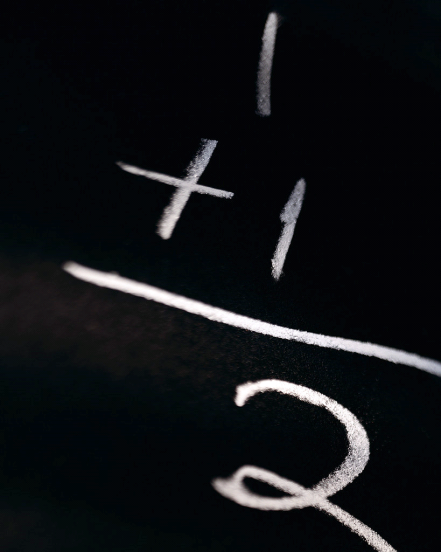 